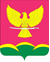 СОВЕТ НОВОТИТАРОВСКОГОСЕЛЬСКОГО ПОСЕЛЕНИЯ ДИНСКОГО РАЙОНАРЕШЕНИЕОт 28.04.2022                                                                                 № 179-47/04станица НовотитаровскаяОб отмене решения Совета Новотитаровского сельского поселения от24 февраля 2022 года № 166-44/04 «О комиссии по соблюдению требований к служебному поведению лиц, замещающих муниципальные должности администрации Новотитаровского сельского поселения Динского района»Рассмотрев протест прокуратуры Динского района от 01 марта 2022 года    №7-02-2021/Прдп300-22-20030024 на решение Совета Новотитаровского сельского поселения Динского района от 24 февраля 2022 года № 166-44/04 «О комиссии по соблюдению требований к служебному поведению лиц, замещающих муниципальные должности администрации Новотитаровского сельского поселения Динского района», руководствуясь статьей 57 Устава Совет Новотитаровского сельского поселения р е ш и л:     1. Отменить решение Совета Новотитаровского сельского поселения Динского района от 24 февраля 2022 года № 166-44/04 «О комиссии по соблюдению требований к служебному поведению лиц, замещающих муниципальные должности администрации Новотитаровского сельского поселения Динского района».      2. Администрации Новотитаровского сельского поселения Динского района обнародовать настоящее решение и разместить на официальном сайте Новотитаровского сельского поселения http://www.novotitarovskaya.info.      3. Контроль за выполнением настоящего решения возложить на комиссию Совета Новотитаровского сельского поселения Динского района по социальной политике, культуре, спорту и молодежной политике (Кунаковская).       4. Настоящее решение вступает в силу после его официального обнародования.Председатель СоветаНовотитаровского сельского поселения                                          К.А. Прокофьев